Effective Partnerships in Place (Template) 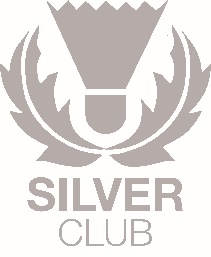 Please state minimum of 3 partnerships your club has in place with organisations that you work with closely and who support your club in a variety of ways:Name (Email)Title OrganisationDescription of Partnership1. e.g. John Smith (John.Smith@......)Regional Development Officer EastBadminton ScotlandSupported club in enhancing school-club links through organising Big Hit Festivals; delivered local Club Development Workshop for provided the opportunity for committee members to be upskilled;……2.